от «___» мая 2021 года № _______пгт. СвободныйОб утверждении Положения об установлении выплат стимулирующего характера руководителям муниципальных образовательных организаций городского округа ЗАТО Свободный в новой редакцииВ соответствии со статьей 101 Областного закона
от 10 марта 1999 года № 4-ОЗ «О правовых актах в Свердловской области», руководствуясь Уставом городского округа ЗАТО Свободный,ПОСТАНОВЛЯЮ:Утвердить Положение об установлении выплат стимулирующего характера руководителям муниципальных образовательных организаций городского округа ЗАТО Свободный (прилагается).Признать утратившим силу постановление администрации городского округа ЗАТО Свободный от 28.12.2017 № 856 «Об утверждении Положения 
о стимулирующих выплатах и поощрениях по результатам работы руководителей образовательных организаций, расположенных на территории городского округа ЗАТО Свободный в новой редакции» с изменениями, внесенными постановлениями администрации городского округа ЗАТО Свободный от 23.04.2018 № 242, от 18.07.2019 № 392, от 13.04.2020 № 176, 
от 17.11.2020 № 545, от 19.01.2021 № 06, от 09.02.2021 № 44.Разместить настоящее постановление на официальном сайте администрации городского округа ЗАТО Свободный.Глава городского округа ЗАТО Свободный		                           А.В. ИвановУТВЕРЖДЕНОпостановлением администрациигородского округа ЗАТО Свободныйот «____» мая 2021 г. № _____Положениеоб установлении выплат стимулирующего характера руководителям муниципальных образовательных организаций городского округа 
ЗАТО СвободныйГлава 1. Общие положения1. Положение об установлении выплат стимулирующего характера руководителям муниципальных образовательных организаций городского округа ЗАТО Свободный (далее – Положение) разработано в целях материального стимулирования труда руководителей муниципальных образовательных организаций городского округа ЗАТО Свободный (далее – Руководитель), повышения их материальной заинтересованности в качественных результатах своего труда. 2. Настоящее Положение определяет размеры, порядок, условия осуществления выплат стимулирующего характера и поощрений по результатам работы Руководителя, а также показатели эффективности их деятельности.3. Выплаты стимулирующего характера Руководителю устанавливаются в пределах стимулирующей части фонда оплаты труда Руководителя и утверждаются распоряжением администрации городского округа ЗАТО Свободный.Глава 2. Виды и условия выплат стимулирующего характера4. Руководителю устанавливаются следующие виды стимулирующих выплат:1) за интенсивность и высокие результаты работы;2) за стаж непрерывной работы (выслугу лет);3) единовременная (разовая) выплата;4) премиальные выплаты по итогам работы за год;5) материальная помощь.5. Стимулирующие выплаты Руководителю начисляются исходя из фактически отработанного времени. При этом должно быть обеспечено соблюдение предельного уровня соотношения среднемесячной заработной платы Руководителя и среднемесячной заработной платы работников организации, утвержденного постановлением администрации городского округа ЗАТО Свободный.6. Стимулирующие выплаты за интенсивность и высокие результаты работы назначаются Комиссией по установлению выплат стимулирующего характера Руководителю (далее – Комиссия) по результатам оценки показателей эффективности деятельности Руководителя (далее - Показатели эффективности) в целях поощрения за достигнутые успехи, профессионализм и личный вклад в работу образовательной организации. 6.1. Расчет стимулирующей выплаты за интенсивность и высокие результаты работы Руководителя определяется следующим образом:	6.1.1. Ежемесячный фонд стимулирующей части оплаты труда Руководителя за вычетом выплат к окладам за стаж непрерывной работы (выслугу лет) делится на максимальное количество баллов Показателей эффективности и умножается на количество баллов, установленных решением Комиссии.6.2. Стимулирующие выплаты за интенсивность и высокие показатели работы устанавливаются Комиссией два раза в год: в июле – по итогам I полугодия и в январе – по итогам II полугодия (далее – Отчетный период) в следующем порядке:6.2.1.	Руководитель в установленные сроки, не позднее 10 января и 10 июля текущего года, представляет в Комиссию отчет о выполнении Показателей эффективности по форме согласно Приложению № 1 к настоящему Положению за предыдущий  период с подтверждающими документами по каждому пункту Показателей эффективности. Ответственность за достоверность и полноту информации, предоставленной в Комиссию, несет Руководитель; 6.2.2. В случае несвоевременного представления документов по уважительным причинам (болезнь, отпуск, командировка и т.п.), Комиссия рассматривает данные за Отчетный период в установленные Председателем Комиссии сроки, в  случае несвоевременного предоставления документов без уважительных причин отчет не рассматривается.6.3. Стимулирующие выплаты за интенсивность и высокие результаты работы  вновь назначенному Руководителю устанавливаются по истечении испытательного срока при приеме на работу, в случае, если такой срок не установлен, по истечении трех месяцев со дня назначения на должность, при этом:	6.3.1. Для вновь назначенного Руководителя Отчетным периодом, за который устанавливаются стимулирующие выплаты за интенсивность и высокие результаты работы, считается срок три месяца со дня приема на работу. В дальнейшем, Отчетным периодом являются сроки, установленные  подпунктом 7.1 пункта 7 настоящего Положения;	6.3.2. Стимулирующие выплаты за интенсивность и высокие результаты работы вновь назначенному Руководителю выплачиваются пропорционально времени, отработанному в должности Руководителя со дня назначения на должность. 6.4. При изменении окончания срока трудового договора с Руководителем, ранее установленные ему на текущий период стимулирующие выплаты за интенсивность и высокие результаты работы сохраняются.6.5. Стимулирующие выплаты за интенсивность и высокие результаты работы не предусмотрены для лиц, на которых возложено временное исполнение обязанностей Руководителя.6.6. Обязательным условием назначения стимулирующих выплат за интенсивность и высокие результаты работы является отсутствие:6.6.1. Дисциплинарных взысканий (замечание, выговор) за неисполнение или ненадлежащее исполнение должностных обязанностей;6.6.2. Нарушений, выявленных по результатам контрольно-надзорной деятельности, повлекшим приостановление действия лицензии и (или) государственной аккредитации. Факт выявленных нарушений подтверждается актом проверки надзорного органа.6.7. Стимулирующие выплаты за интенсивность и высокие результаты работы восстанавливаются за текущий Отчетный период или устанавливаются за новый Отчетный период Руководителю после устранения выявленных нарушений и (или) снятия дисциплинарного взыскания распоряжением администрации городского округа ЗАТО Свободный.6.8. Факт применения к Руководителю дисциплинарного взыскания, а также его снятия  подтверждается копией распоряжения администрации городского округа ЗАТО Свободный.7. Стимулирующие выплаты за стаж непрерывной работы (выслугу лет) устанавливаются как ежемесячная надбавка к должностному окладу Руководителя в следующих размерах:от 1 года до 4 лет – 3 процента;от 4 до 10 лет – 5 процентов;свыше 10 лет – 10 процентов.7.1. Ежемесячная надбавка к должностному окладу за непрерывный стаж работы (выслугу лет) устанавливается в трудовом договоре Руководителя по решению Комиссии. 8. Единовременная (разовая) выплата в размере не более 10 000 (десяти тысяч) рублей по каждому пункту, устанавливается  при наличии экономии стимулирующей части фонда оплаты труда Руководителя, в следующих случаях:8.1.1.	При объявлении благодарности Министерства просвещения Российской Федерации;8.1.2.	При награждении Почетной грамотой Министерства просвещения Российской Федерации;8.1.3.	При награждении государственными наградами и наградами Свердловской области;8.1.4.	В связи с празднованием Дня учителя;8.1.5.	В связи юбилейными датами Руководителя (50, 55, 60 лет со дня рождения и последующие каждые 5 лет);8.1.6.	При увольнении, в связи с уходом на страховую пенсию по старости;8.1.7.	При прекращении трудового договора в связи с признанием работника полностью неспособным к трудовой деятельности в соответствии с медицинским заключением.8.2. Единовременная (разовая) выплата устанавливается Комиссией на основании заявления Руководителя на имя председателя Комиссии с приложением (при необходимости) подтверждающих документов, в течение одного месяца со дня наступления события, за исключением пп.9.6., 9.7.9. Премиальные выплаты по итогам работы за год устанавливаются Комиссией в размере не более 1,5 должностных окладов с целью поощрения Руководителей при наличии экономии стимулирующей части фонда оплаты труда Руководителя.9.1. При принятии решения о назначении премиальных выплат по итогам работы за год Комиссия учитывает:9.1.1. Результаты работы учреждения (достижение среднегодовых целевых показателей  не менее 95%); 9.1.2. Инициатива, творчество и применение в работе современных форм и методов организации труда;9.1.3. Качественное и оперативное выполнение особо важных и сложных заданий, активное участие в подготовке и проведении на высоком уровне отдельных мероприятий;9.1.4. Активное участие в реализации научных проектов, разработка и внедрение авторских программ в образовательной деятельности;9.1.5. Осуществление мероприятий, направленных на экономию финансовых и материальных ресурсов;9.1.6. Победы образовательной организации в конкурсах, смотрах и иных мероприятиях, подготовка призеров олимпиад, конкурсов, конкурсов-смотров, выставок;9.1.7.  Высокие результаты подготовки образовательной организации к новому учебному	году,	постоянная	 работа по	благоустройству территории образовательной организации;9.1.8. Проявление инициативы и творческого подхода в решении вопросов, входящих в компетенцию Руководителя.9.2. Премиальные выплаты по итогам работы за год устанавливаются Комиссией по представлению начальника отдела образования, молодежной политики, культуры и спорта администрации городского округа ЗАТО Свободный, в случае его отсутствия по представлению лица, его замещающего. Данное представление направляется в Комиссию не позднее 05 декабря текущего года. 9.3. При наличии дисциплинарных взысканий (замечание, выговор) за неисполнение или ненадлежащее исполнение должностных обязанностей, нарушений, выявленных по результатам контрольно-надзорной деятельности, повлекшим приостановление действия лицензии и (или) государственной аккредитации Комиссией принимается решение о неназначении премиальных выплат по итогам года.10. Материальная помощь в размере не более 35000 (тридцати пяти тысяч) рублей устанавливается Руководителю при наличии экономии стимулирующей части фонда оплаты труда Руководителя в следующих случаях:10.1. Рождения ребенка Руководителя;10.2. Бракосочетания Руководителя;10.3. Ущерба, причиненного имуществу или здоровью Руководителя какой-либо чрезвычайной ситуацией;10.4. Смерти члена семьи Руководителя.10.5. Материальная помощь устанавливается Комиссией на основании заявления Руководителя на имя председателя Комиссии с приложением подтверждающих документов. Глава 3. Функции, полномочия  и состав комиссии по установлению выплат стимулирующего характера руководителям образовательных организаций городского округа ЗАТО Свободный11. Для установления стимулирующих выплат создается Комиссия.12. Состав Комиссии утверждается постановлением администрации  городского округа ЗАТО Свободный. 13. Основными принципами работы комиссии являются компетентность, объективность, гласность, независимость, соблюдение норм профессиональной этики.14. Основной формой деятельности комиссии являются заседания. 15. Заседание Комиссии считается правомочным, если на нем присутствуют не менее половины от общего числа ее состава. 16. Комиссия состоит из председателя, заместителя председателя, секретаря и членов Комиссии. 17. Комиссия осуществляет следующие функции:17.1. Анализирует документы и материалы, представленные Руководителем в Комиссию;17.2. Определяет размер стимулирующих выплат в отношении каждого Руководителя.18. Комиссия имеет право:18.1. Запрашивать необходимые для ее деятельности документы, материалы и информацию;18.2. Устанавливать сроки представления запрашиваемых документов, материалов и информации.19. Председатель Комиссии определяет дату очередного заседания Комиссии, осуществляет общее руководство деятельностью Комиссии и организует ее работу, осуществляет контроль за выполнением принятых Комиссией решений, распределяет обязанности между членами Комиссии.20. В отсутствии председателя Комиссии его обязанности исполняет заместитель председателя Комиссии.21. Секретарь комиссии:21.1. Принимает и регистрирует документы и материалы, представленные Руководителем в Комиссию;21.2. Обеспечивает организационную подготовку заседаний Комиссии;21.3. Ведет рабочую документацию Комиссии, своевременно оповещает членов Комиссии о сроках, месте проведения заседания, знакомит их с материалами, подготовленными для рассмотрения на заседании Комиссии; 21.4. Оформляет по результатам заседания Комиссии протокол и проект распоряжения администрации городского округа ЗАТО Свободный об установлении выплат стимулирующего характера Руководителям. 22. В отсутствии секретаря Комиссии его обязанности исполняет член Комиссии, назначенный председателем Комиссии, что отражается в протоколе.23. Заседание Комиссии назначается в течение пяти рабочих дней после предоставления соответствующей информации Руководителем. По результатам проведения Комиссии в течение трех рабочих дней оформляется протокол, на основании которого в течение трех рабочих дней издается распоряжение об установлении выплат стимулирующего характера Руководителю.Приложение № 1к Положению об установлении выплат стимулирующего характера руководителям муниципальных образовательных организаций городского округа ЗАТО Свободныйот «____» мая 2021 г. № ______ПОКАЗАТЕЛИ ЭФФЕКТИВНОСТИ ДЕЯТЕЛЬНОСТИ РУКОВОДИТЕЛЕЙ 
МУНИЦИПАЛЬНЫХ ДОШКОЛЬНЫХ ОБРАЗОВАТЕЛЬНЫХ ОРГАНИЗАЦИЙ ПОКАЗАТЕЛИ ЭФФЕКТИВНОСТИ ДЕЯТЕЛЬНОСТИ РУКОВОДИТЕЛЕЙ 
МУНИЦИПАЛЬНЫХ ОБЩЕОБРАЗОВАТЕЛЬНЫХ ОРГАНИЗАЦИЙ ПОКАЗАТЕЛИ ЭФФЕКТИВНОСТИ ДЕЯТЕЛЬНОСТИ РУКОВОДИТЕЛЕЙ 
МУНИЦИПАЛЬНЫХ ОБРАЗОВАТЕЛЬНЫХ ОРГАНИЗАЦИЙ ДОПОЛНИТЕЛЬНОГО ОБРАЗОВАНИЯСОГЛАСОВАНИЕпроекта постановленияадминистрации ГО ЗАТО СвободныйОзнакомить руководителей муниципальных образовательных организаций ____________________________________________________________________________________________________________________________________________________________________________________________________________________________________________________________________________________________________________________________________________________________________________________________________________________________________________________________________________________________________________А.А. Николаева8 (34345) 5-84-91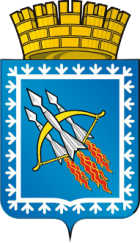 АДМИНИСТРАЦИЯ ГОРОДСКОГО ОКРУГА ЗАКРЫТОГОАДМИНИСТРАТИВНО-ТЕРРИТОРИАЛЬНОГО ОБРАЗОВАНИЯСВОБОДНЫЙ СВЕРДЛОВСКОЙ ОБЛАСТИП О С Т А Н О В Л Е Н И ЕАДМИНИСТРАЦИЯ ГОРОДСКОГО ОКРУГА ЗАКРЫТОГОАДМИНИСТРАТИВНО-ТЕРРИТОРИАЛЬНОГО ОБРАЗОВАНИЯСВОБОДНЫЙ СВЕРДЛОВСКОЙ ОБЛАСТИП О С Т А Н О В Л Е Н И ЕАДМИНИСТРАЦИЯ ГОРОДСКОГО ОКРУГА ЗАКРЫТОГОАДМИНИСТРАТИВНО-ТЕРРИТОРИАЛЬНОГО ОБРАЗОВАНИЯСВОБОДНЫЙ СВЕРДЛОВСКОЙ ОБЛАСТИП О С Т А Н О В Л Е Н И Е№ п/пНаименование показателяКритерий оценкиРасчетная формулаИсточник информацииЗначение показателя, количество баллов1Уровень сформированности профессиональных компетенций руководителей образовательных организацийПрохождение руководителем дополнительных профессиональных программ в сфере управленческой деятельности в течение последних трех летПрохождение или не прохождение руководителем дополнительных профессиональных программ в сфере управленческой деятельности в течение последних трех летДанные образовательной организацииПрохождение руководителем дополнительных профессиональных программ в сфере управленческой деятельности в течение последних трех лет — 1 балл не прохождение руководителем дополнительных профессиональных программ в сфере управленческой деятельности в течение последних трех лет —0 баллов1Уровень сформированности профессиональных компетенций руководителей образовательных организацийУчастие руководителей в конкурсах профессионального мастерства (всероссийские, региональные, муниципальные)Участие или не участие руководителей в конкурсах профессионального мастерства (всероссийские, региональные, муниципальные)Данные образовательной организацииУчастие руководителей в конкурсах профессионального мастерства- 1 балл, не участие руководителей в конкурсах профессионального мастерства- 0 баллов2Качество управленческой деятельности руководителей образовательных организацийОтсутствие обоснованных обращений работников, обучающихся образовательной организации, их родителей (законных представителей), иных лиц, свидетельствующих о неправомерных действиях или бездействии со стороны должностных лиц образовательной организацииНаличие или отсутствие обоснованных обращений работников, обучающихся образовательной организации, их родителей (законных представителей), иных лиц, свидетельствующих о неправомерных действиях или бездействии со стороны должностных лиц образовательной организацииДанные образовательной организацииОтсутствие обоснованных обращений работников, обучающихся образовательной организации, их родителей (законных представителей), иных лиц, свидетельствующих о неправомерных действиях или бездействии со стороны должностных лиц образовательной организации- 1 балл, Наличие обоснованных обращений работников, обучающихся образовательной организации, их родителей (законных представителей), иных лиц, свидетельствующих о неправомерных действиях или бездействии со стороны должностных лиц образовательной организации -0 баллов2Отсутствие фактов нарушения законодательства Российской Федерации (предписаний надзорных органов)Наличие или отсутствие фактов нарушения законодательства Российской Федерации (предписаний надзорных органов)Данные образовательной организацииОтсутствие фактов нарушения законодательства РоссийскойФедерации (предписаний надзорных органов)-1 балл, наличие фактов нарушения законодательства РоссийскойФедерации (предписаний надзорных органов)-0 баллов2Отсутствие случаев травматизма (несчастных случаев) с обучающимися и/или работниками во время образовательного процесса и проводимых мероприятий, отсутствие групповых инфекционных заболеванийНаличие или отсутствие случаев травматизма (несчастных случаев) с обучающимися и/или работниками во время образовательного процесса и проводимых мероприятий отсутствие групповых инфекционных заболеванийДанные образовательной организацииОтсутствие случаев травматизма (несчастных случаев) с обучающимися и/или работниками во время образовательного процесса и проводимых мероприятий, отсутствие групповых инфекционных заболеваний -1 балл, наличие случаев травматизма (несчастных случаев) с обучающимися и/или работниками во время образовательного процесса и проводимых мероприятий, отсутствие групповых инфекционных заболеваний- 0 баллов2Соблюдение соотношения фонда оплаты труда педагогических работников и фонда оплаты труда прочих работников в общем фонде оплаты труда образовательной организацииСоблюдение или не соблюдение соотношения фонда оплаты труда педагогических работников и фонда оплаты труда прочих работников в общем фонде оплаты труда образовательной организацииДанные образовательной организацииСоблюдение соотношения фонда оплаты труда педагогических работников и фонда оплаты труда прочих работников в общем фонде оплаты труда образовательной организации- 1 балл, не соблюдение соотношения фонда оплаты труда педагогических работников и фонда оплаты труда прочих работников в общем фонде оплаты труда образовательной организации-0 баллов2Наличие локального нормативного акта образовательной организации, регулирующего организацию внутреннего финансового контроляНаличие или отсутствие локального нормативного акта образовательной организации, регулирующего организацию внутреннего финансового контроляДанные образовательной организацииНаличие локального нормативного акта образовательной организации, регулирующего организацию внутреннего финансового контроля — 1 балл отсутствие локального нормативного акта образовательной организации, регулирующего организацию внутреннего финансового контроля — 0 баллов2Привлечение внебюджетных средствНаличие или отсутствие внебюджетных средствДанные образовательной организацииНаличие внебюджетных средств — 1 балл отсутствие внебюджетных средств — 0 баллов3Организация получения образования обучающимися с ОВЗДоля обучающихся с ограниченными возможностями здоровья (далее — с ОВЗ), для которых созданы специальные образовательные условия в соответствии с рекомендациями психологомедико-педагогическими комиссиями, от общего количества обучающихся с ОВЗ в образовательной организацииОтношение количества обучающихся с ограниченными возможностями здоровья (далее с ОВЗ), для которых созданы специальные образовательные условия в соответствии с рекомендациями психологомедико-педагогическими комиссиями, к общему количеству обучающихся с ОВЗ в образовательной организацииСпециальные образовательные условия созданы для 100 %обучающихся с ОВЗ -1  балл; специальные образовательные условия не созданы хотя бы для одного обучающегося с ОВЗ — 0 баллов3Организация получения образования обучающимися с ОВЗНаличие доступной образовательной среды для детей с ОВЗНаличие или отсутствие доступной образовательной среды для детей с ОВЗДанные образовательной организацииНаличие доступной образовательной среды для детей с ОВЗ – 1 балл, отсутствие доступной образовательной среды для детей с ОВЗ — 0 баллов4Объективность результатов внешней оценкиДоля участников образовательных отношений, удовлетворенных качеством предоставляемых услуг в рамках независимой оценки качества условий осуществления образовательной деятельностиОтношение участников образовательных отношений удовлетворенных качеством предоставляемых услуг к общему количеству участников образовательных отношений высказавших свое мнение в рамках Независимой оценки качества условий осуществления образовательной деятельностиМинистерство образования и молодежной политики Свердловской областиПоказатель выше областного уровня — 1 балл, ниже — 0 баллов5Условия осуществления образовательной деятельностиХарактеристика здания (зданий)Не требует капитального ремонтаЗдание не требует капитального ремонта — 1 балл Здание требует капитального ремонта — 0 баллов5Условия осуществления образовательной деятельностиНаполнение официального сайта образовательной организации в сети интернет в соответствии с законодательством, в том числе наличие обратной связиСоответствие наполнения официального сайта предъявляемым требованиямДанные образовательной организации в соответствии с приказомМинобрнауки России от 22.09.2017 № 955 «Об утверждении показателей мониторинга системы образования»Наполнение официального сайта соответствует предъявляемым требованиям -1 балл наполнение официального сайта не соответствует предъявляемым требованиям -0 баллов5Условия осуществления образовательной деятельностиУкомплектованность педагогическими кадрами на начало учебного годаОтсутствие вакантных должностейФСН 85-КОтсутствие вакантных должностей -1 баллНаличие вакантных должностей -0 баллов5Условия осуществления образовательной деятельностиДоля педагогических работников, имеющих высшую и первую квалификационную категорию Отношение педагогических работников, имеющих высшую и первую квалификационную категорию к общему количеству педагогических работников ( областной -84,8%) ФСН 85-КПоказатель выше областного — 1 балл, ниже — 0 баллов5Условия осуществления образовательной деятельностиУчастие педагогов в конкурсах профессионального мастерстваНаличие или отсутствие педагогических работников участвующих в конкурсах профессионального мастерстваДанные образовательной организацииНаличие педагогических работников, участвующих в конкурсах профессионального мастерства- 1 балл, отсутствие педагогических работников, педагогических работников, участвующих в конкурсах профессионального мастерства -0 баллов6Формирование резерва управленческих кадровПредставитель образовательной организации по итогам конкурсного отбора и обучения включен в кадровый резерв системы образования муниципалитета и/или региона для замещения вакантных должностей«руководитель», «заместитель руководителя» образовательной организацииНаличие или отсутствие представителя образовательной организации в кадровым резерве системы образования муниципалитета и/или региона для замещения вакантных должностей «руководитель» «заместитель руководителя» образовательной организацииМуниципальная и/или региональная база кадрового резерваНаличие представителя образовательной организации в кадровым резерве системы образования муниципалитета и/или региона -1 балл, отсутствие представителя образовательной организации в кадровым резерве системы образования муниципалитета и/или региона -0 баллов7Оценка компетенций руководителей образовательных организацийПрохождение аттестации с учетом тестирования и защиты программы развития образовательной организацииПоложительный или отрицательный результата аттестацииДанные результатов аттестации руководителяПоложительный результат аттестации — 1 балл отрицательный результат аттестации -0 баллов8Оценка исполнительской дисциплиныСвоевременный контроль за  заполнением всех видов  мониторинговСвоевременное заполнение всех видов мониторинговДанные образовательной организацииСвоевременное исполнение всех видов мониторингов – 1 балл,несвоевременное – 0 баллов № п/пНаименование показателяКритерий оценкиРасчетная формулаИсточник информацииЗначение показателя, количество баллов1Выявление уровня сформированности профессиональных компетенций руководителей образовательных организацийПрохождение руководителем дополнительных профессиональных программ в сфере управленческой деятельности в течение последних трех летПрохождение или не прохождение руководителем дополнительных профессиональных программ в сфере управленческой деятельности в течение последних трех летДанные образовательной организацииПрохождение руководителем дополнительных профессиональных программ в сфере управленческой деятельности в течение последних трех лет — 1 балл не прохождение руководителем дополнительных профессиональных программ в сфере управленческой деятельности в течение последних трех лет —0 баллов1Выявление уровня сформированности профессиональных компетенций руководителей образовательных организацийУчастие руководителей в конкурсах профессионального мастерства (всероссийские, региональные, муниципальные)Участие или не участие руководителей в конкурсах профессионального мастерстваДанные образовательной организацииУчастие руководителей в конкурсах профессионального мастерства -1 балл, не участие руководителей в конкурсах профессионального мастерства 0 баллов2Качество управленческой деятельности руководителей образовательных организацийОтсутствие обоснованных обращений работников, обучающихся образовательной организации, их родителей (законных представителей), иных лиц, свидетельствующих о неправомерных действиях или бездействии со стороны должностных лиц образовательной организацииНаличие или отсутствие обоснованных обращений работников, обучающихся образовательной организации, их родителей (законных представителей), иных лиц, свидетельствующих о неправомерных действиях или бездействии со стороны должностных лиц образовательной организацииДанные образовательной организацииОтсутствие обоснованных обращений работников, обучающихся образовательной организации, их родителей (законных представителей), иных лиц, свидетельствующих о неправомерных действиях или бездействии со стороны должностных лиц образовательной организации 1 балл, Наличие обоснованных обращений работников, обучающихся образовательной организации, их родителей (законных представителей), иных лиц, свидетельствующих о неправомерных действиях или бездействии со стороны должностных лиц образовательной организации 0 баллов2Качество управленческой деятельности руководителей образовательных организацийОтсутствие фактов нарушения законодательства Российской Федерации (предписаний надзорных органов)Наличие или отсутствие фактов нарушения законодательства Российской Федерации (предписаний надзорных органов)Данные образовательной организацииОтсутствие фактов нарушения законодательства РоссийскойФедерации (предписаний надзорных органов)-1 балл, наличие фактов нарушения законодательства РоссийскойФедерации (предписаний надзорных органов)-0 баллов2Качество управленческой деятельности руководителей образовательных организацийОтсутствие случаев травматизма (несчастных случаев) с обучающимися и/или работниками во время образовательного процесса и проводимых мероприятий, отсутствие групповых инфекционных заболеванийНаличие или отсутствие случаев травматизма (несчастных случаев) с обучающимися и/или работниками во время образовательного процесса и проводимых мероприятий отсутствие групповых инфекционных заболеванийДанные образовательной организацииОтсутствие случаев травматизма (несчастных случаев) с обучающимися и/или работниками во время образовательного процесса и проводимых мероприятий, отсутствие групповых инфекционных заболеваний -1 балл, наличие случаев травматизма (несчастных случаев) с обучающимися и/или работниками во время образовательного процесса и проводимых мероприятий, отсутствие групповых инфекционных заболеваний- 0 баллов2Качество управленческой деятельности руководителей образовательных организацийОтсутствие преступлений и/или правонарушений, совершенных детьми в период реализации образовательных программ и проводимых мероприятийНаличие или отсутствие преступлений и/или правонарушений, совершенных детьми в период реализации образовательных программ и проводимых мероприятийДанные образовательной организацииОтсутствие преступлений и/или правонарушений, совершенных детьми в период реализации образовательных программ и проводимых мероприятий -1 балл, наличие преступлений и/или правонарушений, совершенных детьми в период реализации образовательных программ и проводимых мероприятий -0 баллов2Качество управленческой деятельности руководителей образовательных организацийСоблюдение соотношения фонда оплаты труда педагогических работников и фонда оплаты труда прочих работников в общем фонде оплаты труда образовательной организацииСоблюдение или не соблюдение соотношения фонда оплаты труда педагогических работников и фонда оплаты труда прочих работников в общем фонде оплаты труда образовательной организацииДанные образовательной организацииСоблюдение соотношения фонда оплаты труда педагогических работников и фонда оплаты труда прочих работников в общем фонде оплаты труда образовательной организации -1 балл, не соблюдение соотношения фонда оплаты труда педагогических работников и фонда оплаты труда прочих работников в общем фонде оплаты труда образовательной организации- 0 баллов2Качество управленческой деятельности руководителей образовательных организацийНаличие локального нормативного акта образовательной организации, регулирующего организацию внутреннего финансового контроляНаличие или отсутствие локального нормативного акта образовательной организации, регулирующего организацию внутреннего финансового контроляДанные образовательной организацииНаличие локального нормативного акта образовательной организации, регулирующего организацию внутреннего финансового контроля — 1 балл отсутствие локального нормативного акта образовательной организации, регулирующего организацию внутреннего финансового контроля — 0 баллов2Качество управленческой деятельности руководителей образовательных организацийПривлечение внебюджетных средствНаличие или отсутствие внебюджетных средствДанные образовательной организацииНаличие внебюджетных средств — 1 балл отсутствие внебюджетных средств — 0 баллов3Базовая подготовке обучающихсяДоля выпускников 9-х классов, успешно прошедших государственную итоговую аттестацию, из числа выпускников, допущенных к государственной итоговой аттестацииОтношение количества выпускников 9- х классов общеобразовательных организаций муниципалитета успешно сдавших все экзамены (обязательные и по выбору) к количеству выпускников допущенных к государственной итоговой аттестации без учета пересдачРегиональная база данных обеспечения проведения государственной итоговой аттестации обучающихся, освоивших основные образовательные программы основного общего и среднего общего образования на территорииСвердловской областиПоказатель выше областного уровня — 1 балл ниже — 0 баллов3Базовая подготовке обучающихсяДоля выпускников 11-х классов, успешно прошедших государственную итоговую аттестацию, из числа выпускников, допущенных к государственной итоговой аттестацииОтношение количества выпускников 11-х классов общеобразовательной организации, не получавших аттестат по результатам государственной итоговой аттестации к количеству выпускников образовательной организации, допущенных к государственной итоговой аттестацииРБДПоказатель выше областного уровня — 1 балл, ниже — 0 баллов3Базовая подготовке обучающихсяДоля выпускников 9-х классов, признанных детьми с ограниченными возможностями здоровья только в 9-м классеОтношение количества выпускников 9-х классов общеобразовательной организации, признанных детьми с ОВЗ только в 9 классе к общему количеству выпускников 9 классов с ОВЗ муниципалитетаФСН № 00-1Показатель выше областного уровня — 1 балл, ниже — 0 баллов3Базовая подготовке обучающихсяСвоевременность и эффективность принятия управленческих решений по результатам Всероссийских проверочных работ для повышения качества базовой подготовкиКомплексный анализ результатов выполнения всероссийских проверочных работ по всем учебным предметам и классам. Сравнительный анализ результатов ВПР текущего года и двух предшествующих лет. Принятие управленческого решения по обеспечению качества образовательных результатов обучающихсяПоложение о ВСОКО. Результаты анализа оценочных процедур.План мероприятий«дорожная карта» по развитию ВСОКОПринятие обоснованного управленческого решения на основании комплексного и сравнительного анализов выполнения ВПР и его отражение в Плане мероприятий («дорожной карте») по развитию ВСОКО - З балла; наличие сравнительного анализа результатов выполнения ВПР и плана работы с отстающими обучающимися — 2 балла; наличие комплексного анализа результатов ВПР текущего года 1 балл отсутствие анализа результатов ВПР и соответственно, отсутствие управленческих решений — 0 баллов4Подготовка высокого уровняДоля участников ЕГЭ сдавших хотя бы один предмет на высоком уровне (80 баллов и выше)Отношение количества выпускников 11-х классов общеобразовательной организации, сдавших хотя бы один предмет на высоком уровне (80 баллов и выше) к количеству выпускников образовательной организации, допущенных к государственной итоговой аттестацииРегиональная база данных обеспечения  проведения государственной итоговой аттестации обучающихся, освоивших основные образовательные программы основного общего и среднего общего образования на территорииСвердловской областиПоказатель выше областного уровня — 1 балл, ниже — 0 баллов4Подготовка высокого уровняНаличие участников регионального, заключительного этапа всероссийской олимпиады школьниковГАНОУ ДО СО«Дворец молодежи»Наличие-1 балл, отсутствие - 0 баллов4Подготовка высокого уровняПроцент выпускников 11-х классов общеобразовательных организаций, получивших аттестат о среднем общем образовании с отличием и награжденных федеральной наградой «Медаль ”За особые успехи в учении”» от общего количества выпускников общеобразовательной организации, претендовавших на получении вышеуказанной наградыОтношение количества выпускников 11-х классов общеобразовательных организаций, получивших аттестат о среднем общем образовании с отличием и награжденных федеральной наградой «Медаль ”За особые успехи в учении”» от общего количества выпускников общеобразовательной организации, претендовавших на получении вышеуказанной наградыОтчет о самообследовании образовательной организацииПоказатель выше областного уровня — 1 балл, ниже — 0 баллов4Подготовка высокого уровняВыявление, поддержка и развитие интеллектуально одаренных обучающихсяОтношение участников муниципального этапа Всероссийской олимпиады школьников (по учебному предмету) к количеству отличников (по учебному предмету олимпиады) в общеобразовательной организацииОтчет о самообследовании образовательной организации, ГАНОУ ДО СО«Дворец молодежи»Показатель выше областного уровня — 1 балл, ниже — 0 баллов5Организация получения образования обучающимися с ОВЗДоля обучающихся с ограниченными возможностями здоровья (далее - с ОВЗ), для которых созданы специальные образовательные условия в соответствии с рекомендациями психологомедико-педагогическими комиссиями, от общего количества обучающихся с ОВЗ в образовательной организацииОтношение количества обучающихся с ограниченными возможностями здоровья (далее с ОВЗ), для которых созданы специальные образовательные условия в соответствии с рекомендациями психологомедико-педагогическими комиссиями, к общему количеству обучающихся с ОВЗ в образовательной организацииФСН № 00-1Специальные образовательные условия созданы для 100 % обучающихся с ОВЗ — 1 балл; специальные образовательные условия не созданы хотя бы для одного обучающегося с ОВЗ — 0 баллов5Организация получения образования обучающимися с ОВЗНаличие доступной образовательной среды для детей с ОВЗНаличие или отсутствие доступной образовательной среды для детей с ОВЗДанные образовательной организацииНаличие доступной образовательной среды для детей с ОВЗ — 1 балл, отсутствие доступной образовательной среды для детей с ОВЗ — 0 баллов6Объективность результатов внешней оценкиДоля участников образовательных отношений, удовлетворенных качеством предоставляемых услуг в рамках Независимой оценки качества условий осуществления образовательной деятельностиОтношение участников образовательных отношений удовлетворенных качеством предоставляемых услуг к общему количеству участников образовательных отношений высказавших свое мнение в рамках Независимой оценки качества условий осуществления образовательной деятельностиМинистерство образования и молодежной политики Свердловской областиПоказатель выше областного уровня — 1 балл, ниже — 0 баллов6Объективность результатов внешней оценкиОтсутствие признаков необъективности образовательных результатов в образовательной организации согласно данных анализа ФГБУ «Федеральный институт оценки качества образования» (далее — ФГБУ «ФИОКО»)Наличие или отсутствие образовательной организации в списке школ с признаками необъективных результатовФГБУ «ФИОКО»Отсутствие образовательной организации в списке школ с признаками необъективных результатов — 1 балл наличие образовательной организации в списке школ с признаками необъективных результатов — 0 баллов6Объективность результатов внешней оценкиОтсутствие признаков необъективности образовательных результатов выполнения диагностических работ (в рамках ежегодного регионального мониторинга оценки качества образования) и других региональных процедур оценки качества образованияНаличие или отсутствие образовательной организации в списке школ с признаками необъективных результатовРегиональная база данных обеспечения проведения государственной итоговой аттестации обучающихся, освоивших основные образовательные программы основного общего и среднего общего образования на территорииСвердловской областиОтсутствие образовательной организации в списке школ с признаками необъективных результатов — 1 балл наличие образовательной организации в списке школ с признаками необъективных результатов — 0 баллов6Объективность результатов внешней оценкиНаличие единой системы оценивания образовательных достижений обучающихся в соответствии с требованиями ФГОС общего образования и федеральных и региональных нормативных правовых актовНаличие или отсутствие образовательной организации единой системы оценивания образовательных достижений обучающихсяположение о ВСОКО План мероприятий по обеспечению объективности оценочных процедурЕдиная система оценивания образовательных достижений обучающихся в образовательной организации закреплена в локальных нормативных актах -1 балл единая система оценивания образовательных достижений обучающихся в образовательной организации не закреплена в локальных нормативных актах -0 баллов7Условия осуществления образовательной деятельностиХарактеристика здания (зданий)Не требует капитального ремонтаФСН 00-2Здание не требует капитального ремонта — 1 балл, здание требует капитального ремонта — 0 баллов7Условия осуществления образовательной деятельностиДоля обучающихся, занимающихся во 2-ю и 3-ю сменыОтношение обучающихся занимающихся во 2-ю смену  к общему контингенту обучающихсяФСН 00-1Показатель выше областного уровня — 1 балл, ниже — 0 баллов7Условия осуществления образовательной деятельностиНаполняемость классовОтношение обучающихся в классе (среднее) к среднеобластному уровнюФСН 00-1Показатель выше областного уровня — 1 балл, ниже — 0 баллов7Условия осуществления образовательной деятельностиЧисленность обучающихся в расчете на одного педагогического работникаОтношение численности обучающихся к количеству педагогических работниковФСН 00-1Показатель выше областного уровня — 1 балл, ниже — 0 баллов7Условия осуществления образовательной деятельностиКоличество обучающихся в расчете на 1 персональный компьютерОтношение количества персональных компьютеров к общему количеству обучающихсяФСН 00-2Показатель выше областного уровня — 1 балл, ниже — 0 баллов7Условия осуществления образовательной деятельностиКоличество обучающихся в расчете на 1 персональный компьютер, подключенный к сети ИнтернетОтношение количества персональных компьютеров подключенных к сети Инте нет, к общему количеству обучающихсяФСН 00-2Показатель выше областного овня — 1 балл ниже — 0 баллов7Условия осуществления образовательной деятельностиМаксимальная скорость подключения к сети интернет (показатель в рамках приоритетного проекта «Цифровая образовательная среда»)Максимальная скорость подключения к сети интернет для городских школ 100 Мбит/с, для сельских школ — 50 Мбит/сФСН 00-2Наличие требуемой скорости подключения к сети интернет — 1 балл Отсутствие требуемой скорости подключения к сети интернет — 0 баллов7Условия осуществления образовательной деятельностиНаполнение официального сайта образовательной организации в сети интернет в соответствии с законодательством, в том числе наличие обратной связиСоответствие наполнения официального сайта предъявляемым требованиямДанные образовательной организации в соответствии с приказомМинобрнауки России от 22.09.2017 № 955 «Об утверждении показателей мониторинга системы образования»Наполнение официального сайта соответствует предъявляемым требованиям -1 балл наполнение официального сайта не соответствует предъявляемым требованиям -0 баллов7Условия осуществления образовательной деятельностиНаличие и ведение электронного дневника, электронного журнала в образовательной организацииНаличие или отсутствие электронного дневника, электронного журналаФСН 00-2Наличие и ведение электронного дневника, электронного журнала —1 балл отсутствие электронного дневника, электронного журнала — 0 баллов7Условия осуществления образовательной деятельностиНаличие электронной библиотекиНаличие или отсутствие электронной библиотекиФСН 00-2Наличие электронной библиотеки 1 балл отсутствие электронной библиотеки 0 баллов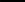 7Условия осуществления образовательной деятельностиНаличие обучающихся по индивидуальным учебным планам (образовательным траекториям)Наличие или отсутствие обучающихся по индивидуальным учебным планам (образовательным траекториям)ФСН 00-1Наличие обучающихся по индивидуальным учебным планам (образовательным траекториям)- 1 балл отсутствие обучающихся по индивидуальным учебным планам (образовательным траекториям) -0 баллов7Условия осуществления образовательной деятельностиДоля обучающихся, углубленно изучающих предметыОтношение количества обучающихся, углубленно изучающих предметы, к общему количеству обучающихся в образовательной   организацииФСН 00-1Показатель выше областного уровня — 1 балл, ниже — 0 баллов7Условия осуществления образовательной деятельностиНаличие обучающихся по программам, реализуемым с применением электронного обученияНаличие или отсутствие обучающихся по программам реализуемым с применением электронного обученияФСН 00-1Наличие обучающихся по программам, реализуемым с применением электронного обучения — 1 балл отсутствие обучающихся по программам, реализуемым с применением электронного обучения — 0 баллов7Условия осуществления образовательной деятельностиНаличие обучающихся по программам, реализуемым с применением дистанционных образовательных технологийНаличие или отсутствие обучающихся по программам реализуемым с применением дистанционных образовательных технологийФСН 00-1Наличие обучающихся по программам, реализуемым с применением дистанционных образовательных технологий 1 балл отсутствие обучающихся по программам, реализуемым с применением дистанционных образовательных технологий 0 баллов7Условия осуществления образовательной деятельностиУкомплектованность педагогическими кадрами на начало учебного годаОтсутствие вакантных должностейФСН 00-1Отсутствие вакантных должностей -1 баллНаличие вакантных должностей -0 баллов7Условия осуществления образовательной деятельностиДоля педагогических работников, имеющих высшую и первую  квалификационную категорию Отношение педагогических работников, имеющих высшую и первую квалификационную категорию к общему количеству педагогических работников (не менее 85%)ФСН 00-1Показатель выше областного  - 1 балл, ниже  — 0 баллов7Условия осуществления образовательной деятельностиУчастие педагогов в конкурсах профессионального мастерстваНаличие или отсутствие педагогических работников участвующих в конкурсах профессионального мастерстваДанные образовательной организацииНаличие педагогических работников, участвующих в конкурсах профессионального мастерства -1 балл, отсутствие педагогических работников, педагогических работников, участвующих в конкурсах профессионального мастерства- 0 баллов8Организация профессиональной ориентации и дополнительного образования обучающихсяНаличие в образовательной программе мероприятий по профессиональной ориентации, в том числе в рамках взаимодействия с предприятиямиНаличие или отсутствие в образовательной программе мероприятий по профессиональной ориентации, в том числе в рамках взаимодействия с предприятиямиДанные образовательной организацииНаличие в образовательной программе мероприятий по профессиональной ориентации, в том числе в рамках взаимодействия с предприятиями -1 балл, отсутствие в образовательной программе мероприятий по профессиональной ориентации, в том числе в рамках взаимодействия с предприятиями  - 0 баллов8Организация профессиональной ориентации и дополнительного образования обучающихсяРеализация программ дополнительного образования детей по востребованным направлениямНаличие или отсутствие программ дополнительного образования детей по востребованным направлениямСайт образовательной организацииНаличие программ дополнительного образования детей по востребованным направлениям -1 балл, отсутствие программ дополнительного образования детей по востребованным направлениям- 0 баллов9Формирование резерва управленческих кадровПредставитель образовательной организации по итогам конкурсного отбора и обучения включен в кадровый резерв системы образования муниципалитета  для замещения вакантных должностей«руководитель», «заместитель руководителя» образовательной организацииНаличие или отсутствие представителя образовательной организации в кадровым резерве системы образования муниципалитета  для замещения вакантных должностей «руководитель» «заместитель руководителя» образовательной организацииМуниципальная  база кадрового резерваНаличие представителя образовательной организации в кадровым резерве системы образования муниципалитета и/или региона -1 балл, отсутствие представителя образовательной организации в кадровым резерве системы образования муниципалитета и/или региона -0 баллов10Оценка компетенций руководителей образовательных организацийПрохождение руководителями добровольной независимой оценки профессиональной квалификации (с 2020 года) в рамках приоритетного проекта «Учитель будущего»Положительный или отрицательный результат прохождения руководителем добровольной независимой оценки профессиональной квалификации (с 2020 года)Данные независимой оценки профессиональной квалификацииПоложительный результат прохождения руководителем добровольной независимой оценки профессиональной квалификации -1 балл, отрицательный результат прохождения руководителем добровольной независимой оценки профессиональной квалификации -0 баллов10Оценка компетенций руководителей образовательных организацийПрохождение аттестации с учетом тестирования и защиты программы развития образовательной организацииПоложительный или отрицательный результата аттестацииДанные результатов аттестации руководителяПоложительный результат аттестации — 1 балл отрицательный результат аттестации -0 баллов11Оценка исполнительской дисциплиныСвоевременный контроль за  заполнением всех видов  мониторинговСвоевременное заполнение всех видов мониторинговДанные образовательной организацииСвоевременное исполнение всех видов мониторингов – 1 балл,несвоевременное – 0 баллов № п/пНаименование показателяКритерий оценкиРасчетная формулаИсточник информацииЗначение показателя, количество баллов1Уровень сформированности профессиональных компетенций руководителей образовательных организацийПрохождение руководителем дополнительных профессиональных программ в сфере управленческой деятельности в течение последних трех летПрохождение или не прохождение руководителем дополнительных профессиональных программ в сфере управленческой деятельности в течение последних трех летДанные образовательной организацииПрохождение руководителем дополнительных профессиональных программ в сфере управленческой деятельности в течение последних трех лет — 1 балл не прохождение руководителем дополнительных профессиональных программ в сфере управленческой деятельности в течение последних трех лет —0 баллов1Уровень сформированности профессиональных компетенций руководителей образовательных организацийУчастие руководителей в конкурсах профессионального мастерства (всероссийские, региональные, муниципальные)Участие или не участие руководителей в конкурсах профессионального мастерстваДанные образовательной организацииУчастие руководителей в конкурсах профессионального мастерства 1 балл, не участие руководителей в конкурсах профессионального мастерства 0 баллов2Качество управленческой деятельности руководителей образовательных организацийОтсутствие обоснованных обращений работников, обучающихся образовательной организации, их родителей (законных представителей), иных лиц, свидетельствующих о неправомерных действиях или бездействии со стороны должностных лиц образовательной организацииНаличие или отсутствие обоснованных обращений работников, обучающихся образовательной организации, их родителей (законных представителей), иных лиц, свидетельствующих о неправомерных действиях или бездействии со стороны должностных лиц образовательной организацииДанные образовательной организацииОтсутствие обоснованных обращений работников, обучающихся образовательной организации, их родителей (законных представителей), иных лиц, свидетельствующих о неправомерных действиях или бездействии со стороны должностных лиц образовательной организации -1 балл, Наличие обоснованных обращений работников, обучающихся образовательной организации, их родителей (законных представителей), иных лиц, свидетельствующих о неправомерных действиях или бездействии со стороны должностных лиц образовательной организации- 0 баллов2Качество управленческой деятельности руководителей образовательных организацийОтсутствие фактов нарушения законодательства Российской Федерации (предписаний надзорных органов)Наличие или отсутствие фактов нарушения законодательства Российской Федерации (предписаний надзорных органов)Данные образовательной организацииОтсутствие фактов нарушения законодательства РоссийскойФедерации (предписаний надзорных органов)-1 балл, наличие фактов нарушения законодательства РоссийскойФедерации (предписаний надзорных органов)-0 баллов2Качество управленческой деятельности руководителей образовательных организацийОтсутствие случаев травматизма (несчастных случаев) с обучающимися и/или работниками во время образовательного процесса и проводимых мероприятий, отсутствие групповых инфекционных заболеванийНаличие или отсутствие случаев травматизма (несчастных случаев) с обучающимися и/или работниками во время образовательного процесса и проводимых мероприятий отсутствие групповых инфекционных заболеванийДанные образовательной организацииОтсутствие случаев травматизма (несчастных случаев) с обучающимися и/или работниками во время образовательного процесса и проводимых мероприятий, отсутствие групповых инфекционных заболеваний -1 балл, наличие случаев травматизма (несчастных случаев) с обучающимися и/или работниками во время образовательного процесса и проводимых мероприятий, отсутствие групповых инфекционных заболеваний - 0 баллов2Качество управленческой деятельности руководителей образовательных организацийСоблюдение соотношения фонда оплаты труда педагогических работников и фонда оплаты труда прочих работников в общем фонде оплаты труда образовательной организацииСоблюдение или не соблюдение соотношения фонда оплаты труда педагогических работников и фонда оплаты труда прочих работников в общем фонде оплаты труда образовательной организацииДанные образовательной организацииСоблюдение соотношения фонда оплаты труда педагогических работников и фонда оплаты труда прочих работников в общем фонде оплаты труда образовательной организации -1 балл, не соблюдение соотношения фонда оплаты труда педагогических работников и фонда оплаты труда прочих работников в общем фонде оплаты труда образовательной организации -0 баллов2Качество управленческой деятельности руководителей образовательных организацийНаличие локального нормативного акта образовательной организации, регулирующего организацию внутреннего финансового контроляНаличие или отсутствие локального нормативного акта образовательной организации, регулирующего организацию внутреннего финансового контроляДанные образовательной организацииНаличие локального нормативного акта образовательной организации, регулирующего организацию внутреннего финансового контроля — 1 балл отсутствие локального нормативного акта образовательной организации, регулирующего организацию внутреннего финансового контроля — 0 баллов2Качество управленческой деятельности руководителей образовательных организацийПривлечение внебюджетных средствНаличие или отсутствие внебюджетных средствДанные образовательной организацииНаличие внебюджетных средств — 1 балл отсутствие внебюджетных средств — 0 баллов3Организация получения образования обучающимися с ОВЗДоля обучающихся с ограниченными возможностями здоровья (далее — с ОВЗ), для которых созданы специальные образовательные условия в соответствии с рекомендациями психологомедико-педагогическими комиссиями, от общего количества обучающихся с ОВЗ в образовательной организацииОтношение количества обучающихся с ограниченными возможностями здоровья (далее с ОВЗ), для которых созданы специальные образовательные условия в соответствии с рекомендациями психологомедико-педагогическими комиссиями, к общему количеству обучающихся с ОВЗ в образовательной организацииСпециальные образовательные условия созданы для 100% обучающихся с ОВЗ – 1 балл; специальные образовательные условия не созданы хотя бы для одного обучающегося с ОВЗ — 0 баллов3Организация получения образования обучающимися с ОВЗНаличие доступной образовательной среды для детей с ОВЗНаличие или отсутствие доступной образовательной среды для детей с ОВЗДанные образовательной организацииНаличие доступной образовательной среды для детей с ОВЗ – 1 балл, отсутствие доступной образовательной среды для детей с ОВЗ — 0 баллов4Объективность результатов внешней оценкиДоля участников образовательных отношений, удовлетворенных качеством предоставляемых услуг в рамках Независимой оценки качества условий осуществления образовательной деятельностиОтношение участников образовательных отношений удовлетворенных качеством предоставляемых услуг к общему количеству участников образовательных отношений высказавших свое мнение в рамках Независимой оценки качества условий осуществления образовательной деятельностиМинистерство образования и молодежной политики Свердловской областиПоказатель выше областного уровня — 1 балл, ниже — 0 баллов5Условия осуществления образовательной деятельностиХарактеристика здания (зданий)Не требует капитального ремонтаЗдание не требует капитального ремонта — 1 балл Здание требует капитального ремонта — 0 баллов5Условия осуществления образовательной деятельностиНаполнение официального сайта образовательной организации в сети интернет в соответствии с законодательством, в том числе наличие обратной связиСоответствие наполнения официального сайта предъявляемым требованиямДанные образовательной организации в соответствии с приказомМинобрнауки России от 22.09.2017 № 955 «об утверждении показателей мониторинга системы образования»Наполнение официального сайта соответствует предъявляемым требованиям -1 балл наполнение официального сайта не соответствует предъявляемым требованиям- 0 баллов5Условия осуществления образовательной деятельностиУкомплектованность педагогическими кадрами на начало учебного годаОтсутствие вакантных должностей1-ДООтсутствие вакантных должностей -1 баллНаличие вакантных должностей- 0 баллов6Оценка компетенций руководителей образовательных организацийПрохождение аттестации с учетом тестирования и защиты программы развития образовательной организацииПоложительный или отрицательный результата аттестацииДанные результатов аттестации руководителяПоложительный результат аттестации — 1 балл отрицательный результат аттестации -0 баллов7Оценка исполнительской дисциплиныСвоевременный контроль за  заполнением всех видов  мониторинговСвоевременное заполнение всех видов мониторинговДанные образовательной организацииСвоевременное исполнение всех видов мониторингов – 1 балл,несвоевременное – 0 баллов 8Оценка исполнения муниципального заданияОбучающиеся, ставшие победителями и призерами региональных, всероссийских  мероприятийДоля обучающихся, ставших победителями и призерами региональных, всероссийских  мероприятий (не менее 25%)Отчет об исполнении муниципального заданияДоля обучающихся, ставших победителями и призерами региональных, всероссийских  мероприятий 25 % и более – 1 балл; менее 25% - 0 баллов8Оценка исполнения муниципального заданияДети в возрасте от 5 до 18 лет, зачисленные в учреждение дополнительного образования с использованием сертификата дополнительного образования, в общей численности детей, получающих дополнительное образование за счет бюджетных средствДоля детей в возрасте от 5 до 18 лет, зачисленных в учреждение дополнительного образования с использованием сертификата дополнительного образования, в общей численности детей, получающих дополнительное образование за счет бюджетных средств (100%)Портал ПФДОДоля детей, зачисленных в учреждение с использованием ПФДО не менее 100% - 1 балл; менее 100 % - 0 баллов. Об утверждении Положения об установлении выплат стимулирующего характера руководителям муниципальных образовательных организаций городского округа ЗАТО Свободный в новой редакцииОб утверждении Положения об установлении выплат стимулирующего характера руководителям муниципальных образовательных организаций городского округа ЗАТО Свободный в новой редакцииОб утверждении Положения об установлении выплат стимулирующего характера руководителям муниципальных образовательных организаций городского округа ЗАТО Свободный в новой редакцииОб утверждении Положения об установлении выплат стимулирующего характера руководителям муниципальных образовательных организаций городского округа ЗАТО Свободный в новой редакцииОб утверждении Положения об установлении выплат стимулирующего характера руководителям муниципальных образовательных организаций городского округа ЗАТО Свободный в новой редакцииДолжностьФамилия и инициалыСроки и результаты согласованияСроки и результаты согласованияСроки и результаты согласованияДолжностьФамилия и инициалыДата поступления на согласованиеДата согласованияЗамечания и подписьЗаместитель главы администрацииЖ.М. БарабанщиковаНачальник отдела образования, молодежной политики, культуры и спортаС.А. РетунскаяНачальник организационно-кадрового отделаЛ.В. ТкаченкоНачальник отдела бухгалтерского учета и финансовС.Ф. Рыжкова